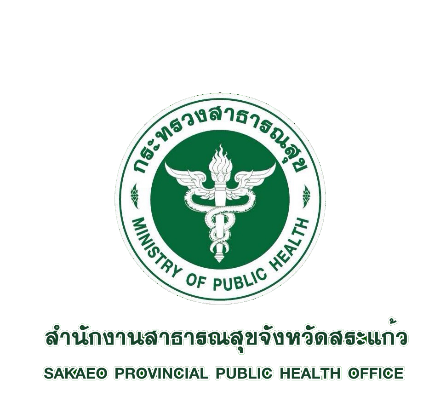 ประกาศเจตนารมณ์ต่อต้านการทุจริต“สาธารณสุขสระแก้วใสสะอาด ร่วมต้านทุจริต(MOPH-SK Together Against Corruption)” ประจำปีงบประมาณ พ.ศ. 2566       ***************************ข้าพเจ้า  นายประภาส   ผูกดวง  นายแพทย์สาธารณสุขจังหวัดสระแก้ว พร้อมด้วยผู้บริหาร และบุคลากรในสังกัดสำนักงานสาธารณสุขจังหวัดสระแก้ว  ขอประกาศเจตนารมณ์ภายใต้แนวคิด “สาธารณสุขสระแก้วใสสะอาด ร่วมต้านทุจริต” ( MOPH-SK  Together Against Corruption ) ประจำปีงบประมาณ 
พ.ศ. 2566 ร่วมกันว่า  จะยึดมั่นในสถาบันหลักของประเทศ อันได้แก่ ชาติ ศาสนา พระมหากษัตริย์ จะเป็น
คนดีมีคุณธรรม ประพฤติปฏิบัติตนในสัมมาอาชีพ ด้วยความซื่อสัตย์สุจริต เป็นหลักสำคัญมั่นคง  ดำรงตนอยู่ด้วยความมีเกียรติและศักดิ์ศรีความเป็นมนุษย์ กล้าตัดสินใจและยืนหยัดที่จะกระทำในสิ่งที่ถูกต้อง ปฏิบัติงานราชการอย่างถูกต้องชอบธรรม ไม่กระทำการโกงแผ่นดิน ไม่ทนต่อการทุจริตทุกรูปแบบ คิดถึงประโยชน์ส่วนรวมของประชาชนมากกว่าประโยชน์ส่วนตัว และไม่ใช้ตำแหน่งหน้าที่หาประโยชน์บนความทุกข์ยาก
ของประชาชน  และปฏิบัติหน้าที่อย่างเต็มกำลังความสามารถ ตามค่านิยมในการบริหารงาน 6 ประการ 
อันได้แก่ ซื่อสัตย์  สามัคคี  มีความรับผิดชอบ  ตรวจสอบได้โปร่งใส  มุ่งในผลสัมฤทธิ์ของงาน  กล้าหาญทำ
ในสิ่งที่ถูกต้อง  รวมถึงการปฏิบัติตนตามมาตรฐานทางจริยธรรมของเจ้าหน้าที่ของรัฐ และจรรยาบรรณกระทรวงสาธารณสุข ทั้งจะประพฤติปฏิบัติตนตามรอยพระยุคลบาท  สืบสานพระราชปณิธาน  รักษา  ต่อยอดศาสตร์ของพระราชาผู้ทรงธรรม  ดำรงชีวิตตามหลักปรัชญาของเศรษฐกิจพอเพียง  ด้วยความเพียรอันบริสุทธิ์  ยืนเคียงข้างสุจริตชน เพื่อความมั่นคง  มั่งคั่ง  ยั่งยืนของราชอาณาจักรไทยสืบไปประกาศ ณ วันที่     พฤศจิกายน  พ.ศ. 2565(นายประภาส  ผูกดวง)นายแพทย์สาธารณสุขจังหวัดสระแก้ว